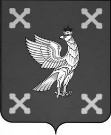 Управление образования администрации Шуйского муниципального районаПРИКАЗот  15.05.2023       №  141Об итогах проведения муниципального фестиваля детского творчества «Салют Победы», посвященного 78-летию Победы в Великой Отечественной войне   В соответствии с приказом Управления образования администрации Шуйского муниципального района № 102 от 06.04.2023 « О проведении муниципального фестиваля детского творчества «Салют Победы», посвященного 78-летию Победы в Великой Отечественной войне» и в целях патриотического воспитания обучающихся на славных традициях старшего поколения в Шуйском муниципальном районе в течение апреля-мая 2023 года проходил муниципальный фестиваль детского творчества «Салют Победы».Для участия в муниципальном фестивале детского творчества было представлено 45 творческих номеров обучающихся по направлениям вокальное творчество (сольное исполнение, ансамбль), художественное слово, литературно-музыкальная композиция, хореография, театральное творчество.На основании вышеизложенного приказываю:Признать победителями   муниципального фестиваля детского творчества «Салют Победы», посвященного 78-летию Победы в Великой Отечественной войне:Номинация «Хореография»- Воспитанников старшей группы Васильевского МДОУ, «Синий платочек»,- Воспитанников средней группы Васильевского МДОУ, «Наша армия»,- Воспитанников старшей группы Перемиловского МДОУ, «Вперед, Россия».Номинация «Вокальное творчество. Сольное исполнение»- Романову Марию, воспитанницу Колобовского МДОУ, «Катюша»,- Курченкова Семена, учащегося МОУ Китовская СШ, «В путь дорогу»,- Лепилову Алину, учащуюся МОУ Китовская СШ, «А зори здесь тихие».Номинация «Вокальное творчество. Ансамбль»- Воспитанников подготовительной группы «Лучики» Филинского МДОУ, «Этот славный день Победы»,- Воспитанников средней группы «Непоседы» Филинского МДОУ», «Катюша», - Воспитанников старшей группы Васильевского МДОУ, «День Победы»,- Максимычеву Екатерину, Леонтьеву Александру, Киселеву Елизавету, Ясникову Есению, Маркелова Кирилла, Панова Арсения, Балашова Константина воспитанников Остаповского МДОУ, «Три танкиста».Номинация «Вокальное творчество. Хоры»- Хор «Звонкие голоса» МОУ Китовская СШ, «Трубач», «Бессмертный полк».Номинация «Художественное слово»- Асяеву Карину воспитанницу Филинского МДОУ, «День Победы»,- Тихомирову Анну воспитанницу Филинского МДОУ, «Праздник Победы»,- Валерию Румянцеву воспитанницу Остаповского МДОУ, «День Победы»,- Дружинина Сергея, учащегося МКОУ Клочковская НШ, «На парад»,- Опрятову Арину, Зязину Еву,  учащихся Милюковского МКОУ, «Ко Дню Победы», - Краснова Богдана учащегося МОУ Васильевская СШ, «22 июня 1941 года»,- Курочкина Тимофея, учащегося МОУ Пустошенская ОШ, «Фронтовые дороги», - Бондарева Олега учащегося МОУ Китовская СШ, «Воздушный бой»,- Березовскую Елену, Макарову Алену, Федотову Анастасию учащихся МОУ «Колобовская средняя школа», «Баллада о зенитчицах»,- Сафину Диану,  учащихся МКОУ Чернцкая ОШ, «Завтра была война»,- Рабазанову Суайбат,  учащуюся МОУ Перемиловская СШ, «Девочка с Васильевского острова»,.Номинация «Литературно-музыкальная композиция»- Воспитанников группы Филинского МДОУ, «На привале»,- Касаткина Семёна, Долинина Артёма, Ефимова Павла, Ефимову Альбину, Березкину Марию, Баранову Марию воспитанников Китовского МАДОУ, «Три танкиста»,- Дорофееву Варвару, Рябова Семёна воспитанников Афанасьевского МДОУ, «Салют Победы».Номинация «Театральное творчество»- Воспитанников Филинского МДОУ, «Маленькие защитники».    Начальник Управления образования администрации Шуйского     муниципального района                                                           Е.А. Луковкина